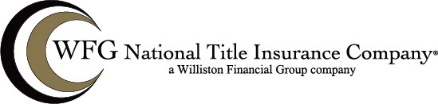 AFFIDAVIT UNDER SECTION 255 TAX LAWTitle No.: _______________________Title Agent: ______________________Premises: ________________________S/B/L: ___________________________State of    			    ss:County of ________I _________________________, being duly sworn, depose and say:I am the________________________ (Title) of _______________________ (Company),  owner and holder of the hereinafter described mortgage and am/are familiar with the facts and circumstances set forth herein.That an instrument herewith offered for recording is identified as follows:That the mortgage to which the above instrument is supplemental is identified as follow:That this ________________________ instrument does not secure a re-loan or re-advance or new loan except the indebtedness secured by the previously recorded mortgage set out in paragraph three (3) above.That the exception from further tax is claimed under Section 255 of the Tax Law as to the said instrument herewith offered for recording.That the maximum amount secured hereunder and in conjunction with the previously recorded mortgage is $__________________________________________________________________Sworn to before me this				_______ day of ____________, 20____________________________________Type of InstrumentDate of InstrumentMortgagorMortgageeAmount of LoanMortgage Tax to be PaidDatedMortgagorMortgageeCounty of RecordingDate of RecordingLiber and PageMortgage Tax PaidPresent Mortgage BalanceOriginal Mortgage Amount